Summary of Product Characteristics1.	NAME OF THE VETERINARY MEDICINAL PRODUCTDexa-ject 2 mg/ml solution for injection for cattle, horses, pigs, dogs and cats (BE, DE, EE, ES, FR, HU, IE, IT, LT, LV, NL, PL, RO, UK). Dexaject 2 mg/ml solution for injection for cattle, horses, pigs, dogs and cats (SE, DK, IS).2.	QUALITATIVE AND QUANTITATIVE COMPOSITIONPer ml:Active substance:Dexamethasone 					2 mgas dexamethasone sodium phosphate 		2.63 mgExcipients:Benzyl alcohol (E1519)				15 mgFor the full list of excipients, see section 6.1.3.	PHARMACEUTICAL FORMSolution for injection.Clear, colourless, aqueous solution.4.	CLINICAL PARTICULARS4.1	Target speciesCattle, horses, pigs, dogs and cats. 4.2	Indications for use, specifying the target speciesHorses, cattle, pigs, dogs and cats:Treatment of inflammatory or allergic conditions.Cattle:Induction of parturition.Treatment of primary ketosis (acetonaemia).Horses:Treatment of arthritis, bursitis or tenosynovitis.4.3	ContraindicationsExcept in emergency situations, do not use in animals suffering from diabetes mellitus, renal insufficiency, cardiac insufficiency, hyperadrenocorticism or osteoporosis. Do not use in viral infections during the viraemic stage or in cases of systemic mycotic infections.Do not use in animals suffering from gastrointestinal or corneal ulcers, or demodicosis.Do not administer intra-articularly where there is evidence of fractures, bacterial joint infections and aseptic bone necrosis. Do not use in known cases of hypersensitivity to the active substance, to corticosteroids and to any other ingredient of the product.See also section 4.7.4.4	Special warnings for each target speciesNone.4.5	Special precautions for useSpecial precautions for use in animalsResponse to long-term therapy should be monitored at regular intervals by a veterinary surgeon.Use of corticosteroids in horses has been reported to induce laminitis. Therefore horses treated with such preparations should be monitored frequently during the treatment period. Because of the pharmacological properties of the active ingredient, special care should be taken when the product is used in animals with a weakened immune system.  Except in cases of acetonaemia and induction of parturition, the purpose of corticosteroid administration is to produce an improvement in clinical signs rather than a cure. The underlying disease should be further investigated. When treating groups of animals, use a draw-off needle to avoid excessive broaching of the stopper. The maximum number of broachings should be limited to 50. Following intra-articular administration, use of the joint should be minimized for one month and surgery on the joint should not be performed within eight weeks of use of this route of administration.Special precautions to be taken by the person administering the veterinary medicinal product to animals  This product contains dexamethasone, which can cause allergic reactions in some people.People with known hypersensitivity to the active substance or any of the excipients should avoid contact with the product.Wash hands after handling the product.In case of accidental self-injection, seek medical advice and show the package leaflet or the label to the physician.Pregnant women should not handle this veterinary medicinal product.4.6	Adverse reactions (frequency and seriousness)Anti-inflammatory corticosteroids, such as dexamethasone, are known to exert a wide range of side effects. Whilst single high doses are generally well tolerated, they may induce severe side effects upon long-term use and when esters possessing a long duration of action are administered. During medium to long-term use, the dose should therefore generally be kept to the minimum necessary to control symptoms.Steroids themselves, during treatment, may cause iatrogenic hyperadrenocorticism (Cushing’s  disease) involving significant alteration of fat, carbohydrate, protein and mineral metabolism, e.g. redistribution of body fat, muscle weakness and wastage and osteoporosis may result. During therapy effective doses suppress the hypothalamic-pituitary-adrenal axis. Following cessation of treatment, symptoms of adrenal insufficiency extending to adrenocortical atrophy can arise and this may render the animal unable to deal adequately with stressful situations. Consideration should therefore be given to means of minimising problems of adrenal insufficiency following the withdrawal of treatment (for further discussion see standard texts).Systematically administered corticosteroids may cause polyuria, polydipsia and polyphagia, particularly during the early stages of therapy. Some corticosteroids may cause sodium and water retention and hypokalaemia upon long-term use. Systemic corticosteroids have caused deposition of calcium in the skin (calcinosis cutis).Corticosteroids may delay wound healing and the immunosuppressant actions may weaken resistance to or exacerbate existing infections. In the presence of bacterial infection, antibacterial drug cover is usually required when steroids are used. In the presence of viral infections, steroids may worsen or hasten the progress of the disease.Gastrointestinal ulceration has been reported in animals treated with corticosteroids and gastrointestinal ulceration may be exacerbated by steroids in patients given non-steroidal anti-inflammatory drugs and in animals with spinal cord trauma. Steroids may cause enlargement of the liver (hepatomegaly) with increased serum hepatic enzymes.Corticosteroid use  may induce changes in blood biochemical and haematological parameters. Transient hyperglycaemia can occur.If the product is used for induction of parturition in cattle, then a high incidence of retained placentae may be experienced and possible subsequent metritis and/or subfertility. Such use of dexamethasone, particularly at early time points, may be associated with reduced viability of the calf.Corticosteroid use may increase the risk of acute pancreatitis. Other possible adverse reactions associated with corticosteroid use include laminitis and reduction in milk yield.The frequency of adverse reactions is defined using the following convention: - very common (more than 1 in 10 animals treated displaying adverse reaction(s) - common (more than 1 but less than 10 animals in 100 animals treated) - uncommon (more than 1 but less than 10 animals in 1,000 animals treated) - rare (more than 1 but less than 10 animals in 10,000 animals treated) - very rare (less than 1 animal in 10,000 animals treated, including isolated reports).4.7    Use during pregnancy, lactation or layApart from the use of the product to induce parturition in cattle, corticosteroids are not recommended for use in pregnant animals. Administration in early pregnancy is known to have caused foetal abnormalities in laboratory animals. Administration in late pregnancy may cause early parturition or abortion.Use of the product in lactating cows may cause a reduction in milk yield.See also section 4.64.8	Interaction with other medicinal products and other forms of interactionConcurrent use with non-steroidal anti-inflammatory drugs may exacerbate gastrointestinal tract ulceration. Because corticosteroids can reduce the immune response to vaccination, dexamethasone should not be used in combination with vaccines or within two weeks after vaccination.Administration of dexamethasone may induce hypokalaemia and hence increase the risk of toxicity from cardiac glycosides. The risk of hypokalaemia may be increased if dexamethasone is administered together with potassium depleting diuretics. Concurrent use with anticholinesterase may lead to increased muscle weakness in patients with myasthenia gravis.  Glucocorticoids antagonise the effects of insulin. Concurrent use with phenobarbital, phenytoin and rifampicin can reduce the effects of dexamethasone. 4.9	Amounts to be administered and administration routeThe product may be administered by intravenous or intramuscular injection in horses, and by intramuscular injection in cattle, pigs, dogs and cats. The product may also be given by intra-articular injection in horses. Normal aseptic technique should be observed. To measure small volumes of less than 1 ml a suitably graduated syringe should be used to ensure accurate administration of the correct dose.For the treatment of inflammatory or allergic conditions the following average doses are advised. 	However the actual dose used should be determined by the severity of the signs and the length of 	time for which they have been present.	Species				Dosage	Horses, cattle, pigs		0.06 mg/kg body weight corresponding to 1.5 ml/50 kg	Dogs, cats				0.1 mg/kg body weight corresponding to 0.5 ml/10 kg  For the treatment of primary ketosis in cattle (acetonaemia) 0.02 to 0.04 mg/kg body weight corresponding to a dose of 5-10 ml per 500 kg BW given by intramuscular injection is advocated dependent on the size of the cow and the duration of the signs. Care should be taken not to overdose Channel Island breeds. Larger doses will be required if the signs have been present for some time or if relapsed animals are being treated.For the induction of parturition - to avoid foetal oversize and mammary oedema in cattle. 	A single intramuscular injection of 0.04 mg/kg body weight corresponding to 10 ml per 500 kg BW after day 260 of pregnancy.	Parturition will normally occur within 48-72 hours.For the treatment of arthritis, bursitis or tenosynovitis by intra-articular injection in the horse.Dose 	1 - 5 mlThese quantities are not specific and are quoted purely as a guide. Injections into joint spaces or bursae should be preceded by the removal of an equivalent volume of synovial fluid. Strict asepsis is essential.4.10	Overdose (symptoms, emergency procedures, antidotes), if necessaryAn overdose can induce drowsiness and lethargy in horses.See also section 4.6.4.11	Withdrawal periodsCattle:	Meat and offal:	8 daysMilk: 			72 hoursPigs:	Meat and offal:	2 daysHorses: 	Meat and offal:	8 daysNot permitted for use in horses producing milk for human consumption.5.	Pharmacological PropertiesPharmacotherapeutic group: Corticosteroids for systemic use, dexamethasoneATCvet-code: QH02AB025.1	Pharmacodynamic propertiesThis preparation contains the sodium phosphate ester of dexamethasone, a fluoro-methyl derivative of prednisolone, which is a potent glucocorticoid with minimal mineralocorticoid activity. Dexamethasone has ten to twenty times the anti-inflammatory activity of prednisolone.Corticosteroids suppress the immunologic response by inhibition of dilatation of capillaries, migration and function of leucocytes and phagocytosis. Glucocorticoids have an effect on metabolism by increasing gluconeogenesis.5.2	Pharmacokinetic propertiesAfter extravascular (intramuscular, subcutaneous, intra-articular) administration, this soluble ester of dexamethasone is rapidly absorbed from the injection site followed by immediate hydrolysation into the parent compound, dexamethasone. Absorption of dexamethasone is rapid. The time to reach maximum plasma concentrations (Cmax) of dexamethasone in cattle, horse, pig and dog is within 20 min after intramuscular administration. Bioavailability following i.m. administration (compared to i.v. administration) is high in all species. Elimination half-life after intravenous administration in horses is 3.5 h. After intramuscular administration, apparent elimination half-life has been shown to range between 1 and 20 hours according to the species.6.	pharmaceutical particularsList of excipientsBenzyl alcohol (E1519)Sodium chlorideSodium citrate Citric acid, anhydrous (for pH adjustment)Sodium hydroxide (for pH adjustment)Water for injections6.2	Major incompatibilitiesIn the absence of compatibility studies, this veterinary medicinal product must not be mixed with other veterinary medicinal products.6.3	Shelf lifeShelf life of the veterinary medicinal product as packaged for sale: 3 years.Shelf life after first opening the immediate packaging: 28 days.6.4.	Special precautions for storage Do not store above 25°C. Keep the vial in the outer carton in order to protect from light.6.5	Nature and composition of immediate packagingCardboard box with 1 colourless, type I glass  vial of 50 or 100 ml, which is closed with a bromobutyl rubber stopper and sealed with an aluminium cap.Not all pack sizes may be marketed6.6	Special precautions for the disposal of unused veterinary medicinal products or waste materials derived from the use of such products Any unused veterinary medicinal product or waste materials derived from such veterinary medicinal products should be disposed of in accordance with local requirements.        7.    MARKETING AUTHORISATION HOLDER       Dopharma Research B.V.       Zalmweg 24       4941 VX  Raamsdonksveer  The Netherlands  8.    MARKETING AUTHORISATION NUMBER    Vm 28365/4003  9.    DATE OF FIRST AUTHORISATION     24 August 201210.    DATE OF REVISION OF THE TEXTJuly 2017prohibition of sale, supply and/or use        Supply on veterinary prescription.Approved: 27 July 2017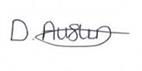 